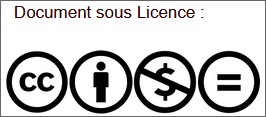 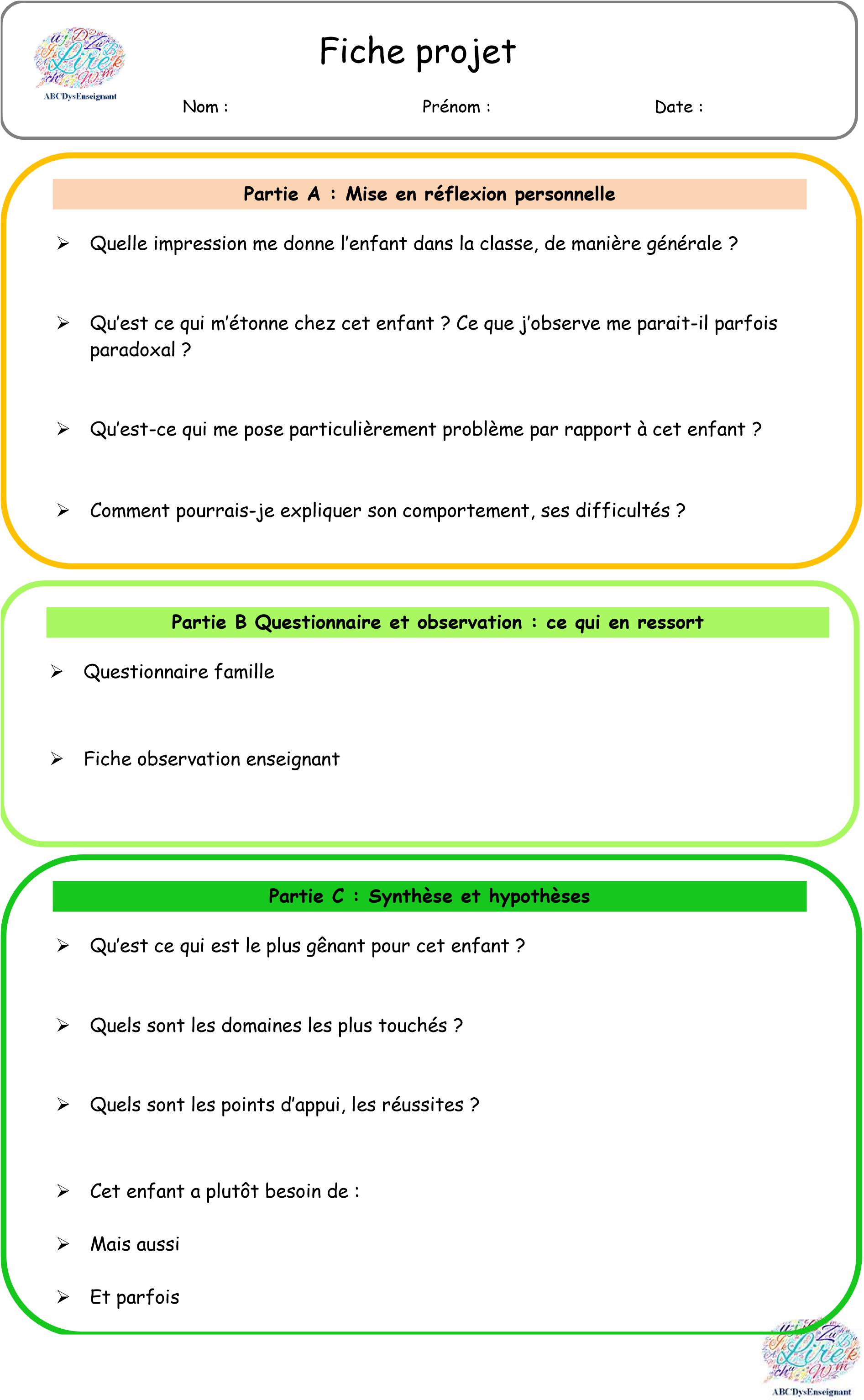 Mes constats de fin de projet, mes perspectives pour la suite de scolarité de cet enfant. 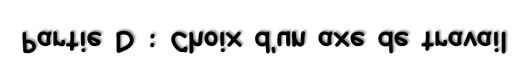 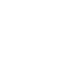 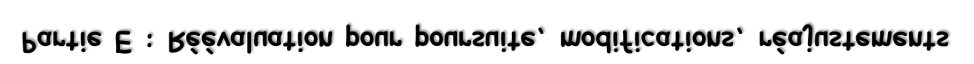 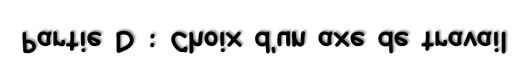 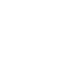 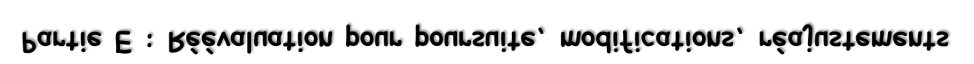 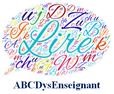 